Busto Arsizio, 14/09/2016Agli alunni delle classi    1IOGGETTO: variazione orarioSi comunica che giovedì 15 settembre  2016   le lezioni  della classe  1I  inizieranno  alle 10.30La classe si recherà direttamente in aula magna per le attività di accoglienza                                                                             Per la Dirigenza	                                                                Daniela Paludetto-------------------------------------------------------------------------------------------------------------------------   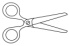 Da riconsegnare alla scuola  Nome  ……………………… Cognome ……………………….. Classe …….. dell’alunno/aSi comunica che giovedì 15 settembre  2016   le lezioni  della classe  1I  inizieranno  alle 10.30La classe si recherà direttamente in aula magna per le attività di accoglienza                                                                Firma di un genitore per presa visione                                                      --------------------------------------------------                                            	